Сведения об объектах спортаНаименование объектаОборудованиеПрименениеПлощадьфотоФутбольное полеФутбольные ворота, сетка для ворот, разметка, флажки, футбольные мячиСпортивные игры, общие сборы, Олимпийские игры, тренировочные эвакуации, сдача норм ГТО, занятия секций по ОФП, футболу, мини-футболу, зарядка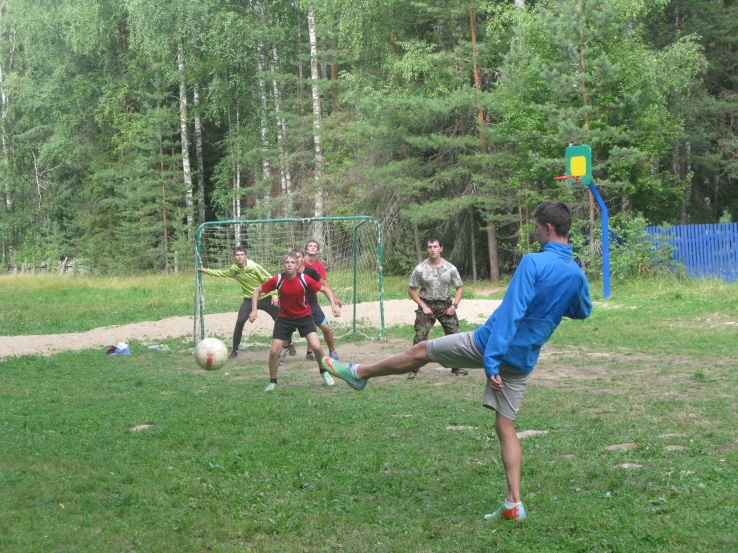 Баскетбольная площадкаБаскетбольные кольца, щиты, сетки, мячиТурниры по баскетболу, занятия секции по баскетболу, игры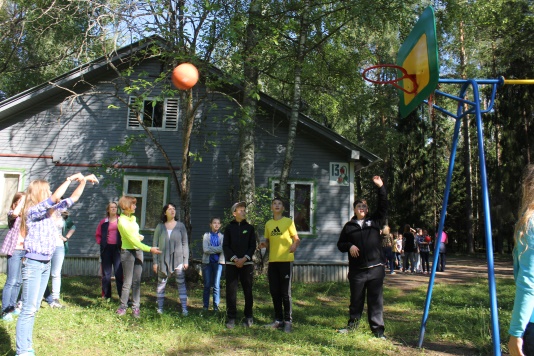 Волейбольная площадкаВолейбольная сетка, разметка, мячиТурниры по пионерболу, волейболу, занятия секций по пионерболу и волейболу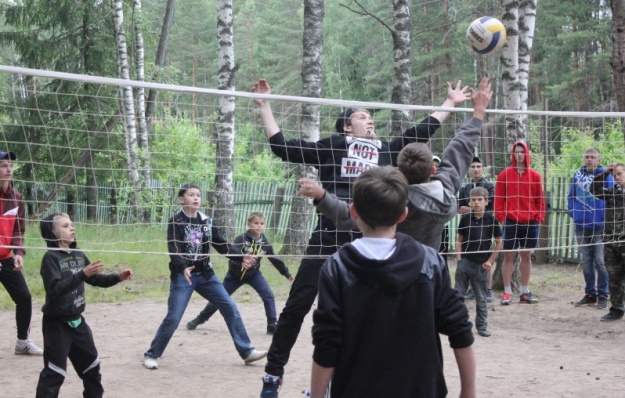 Веранда для игры в настольный теннисСтолы для настольного тенниса, сетки, ракетки, мячикиСоревнования по настольному теннису, занятия секции, игры в свободное время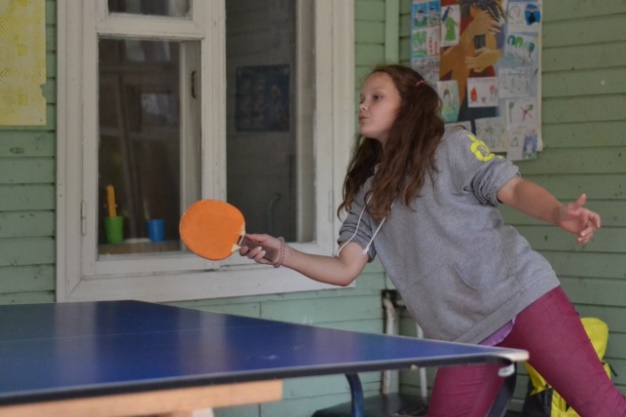 Площадка для игры в шашки-шахматыПоле для игры, шахматно-шашечные доски, шашки, шахматные фигурыСоревнования, турниры, игры в свободное время, обучение играм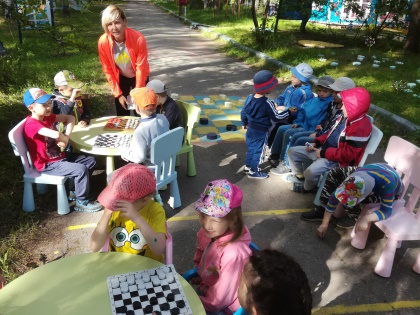 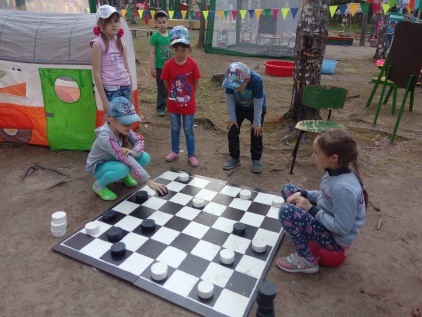 Площадка для подвижных игрРазметка, конусы, мячи, обручи, гимнастические палки, коврики, тканевые тоннели, пирамиды, мешки, бадминтон, батут для мяча«Веселые старты», спортивные праздники, соревнования, зарядка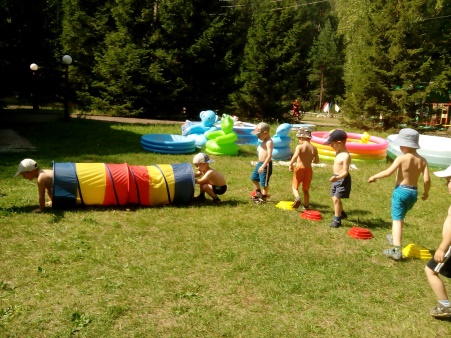 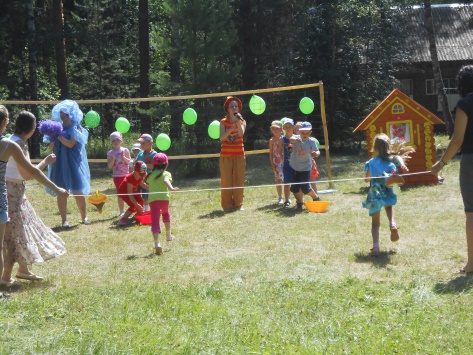 Поле для мини-футболаВорота, сетка, разметка, конусы, мячиЗанятия секций, турниры, игры в свободное время, зарядка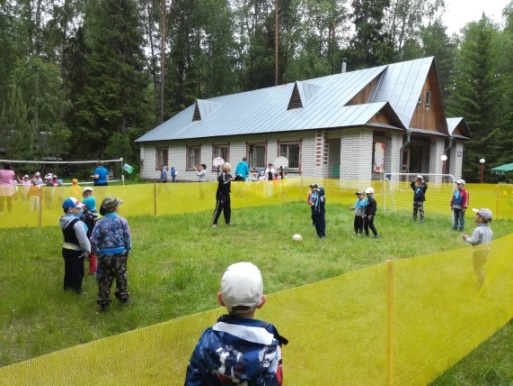 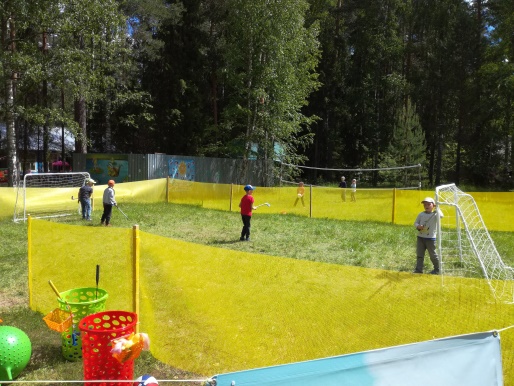 